山东公司全钢22.5寸胎体贴合鼓技术协议一、用途：本次采购的全钢R22.5无缝胎体贴合鼓，配用于天津赛象三鼓胶囊鼓成型机。二、供货范围：三、技术参数1、22.5寸无缝胎体贴合鼓技术参数四、验收1、成型后的胎胚各尺寸精度、各部件压合和胎胚外观满足买方工艺要求，成型胎胚的轮胎硫化后经X光和外观检查满足买方对应质量标准的要求；达到上述要求后，进行48小时负荷试车考核。2、在负荷试车验收期间，设备应保证有连续累计48小时无故障，若中间出现故障，考核从头开始。3、达到验收标准即为验收合格，对方应签署验收合格证书。如未达到验收标准，卖方应及时调整设备，在10天后方可再次提出验收要求。五、质量保证与技术服务1、卖方必须保证所供产品满足买方生产、工艺要求并需满足工艺参数。2、设备必须能符合以下使用目的：接口尺寸必须满足相配套机型的技术工艺要求，能满足安装于天津赛象三鼓成型机，卖方保证成型鼓全新没有使用过。3、卖方对设备质量保证期自设备验收之日起12个月或发货之日起18个月，执行发生在前的时间，在此期间确因卖方设备质量问题应由卖方负责修理，所需费用由卖方承担。4、在质量保证期内，由于买方管理不善、操作不当、维护不当或违反操作等造成损坏，卖方亦协助处理，但所发生的费用由买方负责。5、卖方承诺在质量保证期后，继续为买方提供技术服务，优先提供备品备件，费用由买方承担。6、卖方承诺在接到买方请求技术支持后4小时内做出反应。六、技术资料1、产品使用说明书2、易损件清单、备品备件清单、装箱清单3、提供易损件图纸。七、附：接口与吸盘排布图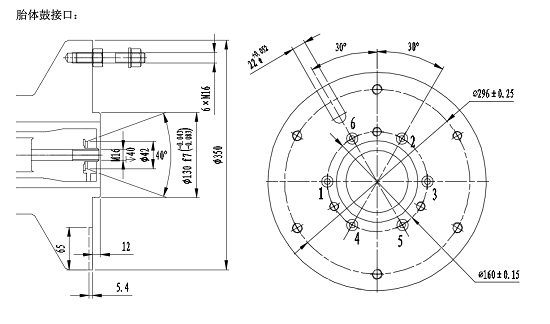 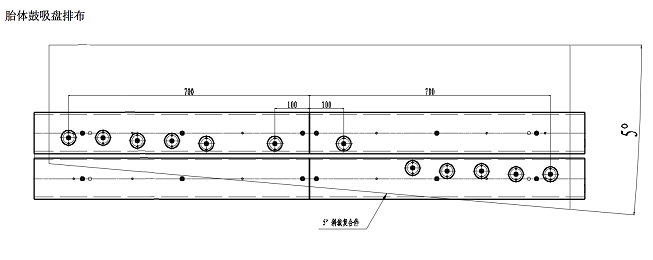 序号名称数量备 注122.5寸无缝胎体贴合鼓（包含鼓板及主轴）1套配山东公司天津赛象三鼓成型机序号项目要求备注1接口形式快换接口2鼓长度（法兰至尾尖）2008.53中心距10004鼓板形式表面胶套式5复合件斜裁角度5度斜裁6鼓板长度1600鼓板材质：铝合金吸盘型号：7鼓板数量128鼓板直径范围22.5寸；鼓缩直径φ510，鼓工作直径φ530，鼓胀直径φ570。